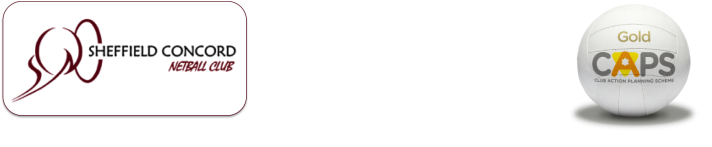 Training dates 2020-21 SeasonThese dates are correct at time of going to print. Please check the website/Face Book regularly for changes, as these are all now dependant on Covid 19 restictions . Post Christmas dates will be posted in due course All sessions will be at the EISS unless indicated otherwise*               Sept 24th*, Oct 1st*, 8th 15th, 22nd ,   Nov 5th 12th 19th, 26th,Dec 3rd Dec 10th Training times will be as follows until further notice Years 3-4 			 5-5.45pm 	Ct 1Years 5-6 			5.15 – 6pm  	Ct 2Year 7				6 – 6.45pm 	Ct 1Year 8 				6.15-7pm 	Ct 2Year 9				7-7.45pm		Ct 1Year10				8-8.45pm		Ct 1Year11-13			8.15-9pm		Ct 3	*Seniors +invited Y13	9.15-10pm*	Ct3* * NB SENIORS & Y13 The first 2 sessions, (24.9 & 1.10) will be at SHS from 7-8pm). To assist club organisation, please could all seniors and Y13:1 Ensure your EN affiliation  for the 20-21 season is paid for before the first session.2 Download, complete and take the appropriate Registration form with you to the first training session.3 Be prepared to pay your club affiliation and training fees by card on the 8th October, which will be your first session back at the EISS.						Further Details for all Juniors We are still awaiting a meeting with the EISS regarding Covid specific arrangements. Details of entry to the EISS and exit points are still being discussed with them . Further Covid- specific arrangements will be posted during the evening of Tuesday 22nd September, so please check again for amendments before you come to the EISS.However in the meantime these are our initial requirements :Please do not arrive early for your session as you must not enter the building until we advise you to do so.Sessions will be for 45 minutes and will involve discussion and familiarisation of Covid requirements, arrangements,procedures as well as some simple “lets get back to Netball” training. One ball per person, with no initial sharing . As the sessions continue, this will be re-evaluated. Bring with you only the minimum, but includingA mask (this must be warn whilst moving around the building, but is not needed on court) your own Netball (Named) If you do not have one we have a small selection of pre used balls for £1 which you will use and take away with you. If required, please bring a £1 coin to drop straight into the box provided. a drink (there will be no water fountain available) Any necessary medication/hand sanitiser/phone placed inside a named small zipped bag, inside which you must also place your mask whilst it is not being worn. Please try to leave any outer garments in the car. One parent only per child must attend the first session and bring with them their daughter’s Registration form, completed and signed and a credit/debit card to pay fees. They will be directed to an area designated solely for registration .After registering they must then wait in the car or socially distance on the balcony. NB ;Toilet facilities will be available but please try to use your facilities at home before travellin , as we would like to minimise the use of those at the EISS Hand sanitising stations will be available and any equipment used will be sanitised priorto and during sessions.We are all very excited to be welcoming you all back to Netball. We have tried very hard over the past few weeks to put the correct safety requirements in place , but ask you to remember that this is a learning curve for us all.  Please help us by following the above simple guidelines and listening to your coaches whist they explain the more Netball specific expectations. We do want you all to have fun and enjoy your Netball once again, at the same time as keeping everyone, players coaches and parents as safe as we possibly can. 